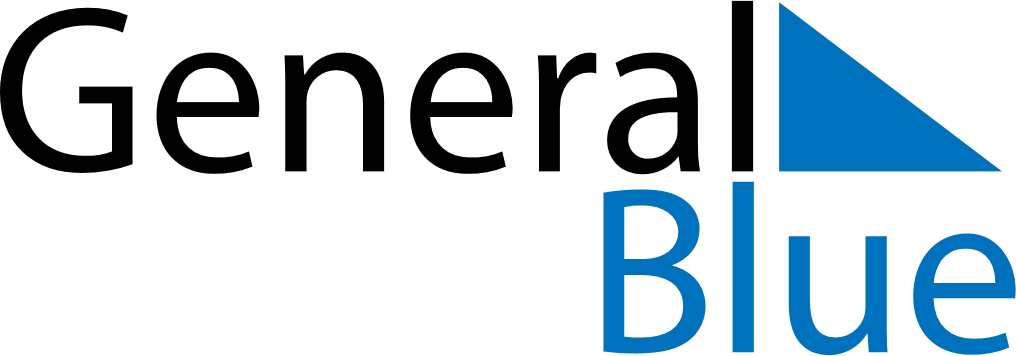 September 2019September 2019September 2019September 2019September 2019September 2019VaticanVaticanVaticanVaticanVaticanVaticanSundayMondayTuesdayWednesdayThursdayFridaySaturday1234567891011121314Nativity of Mary15161718192021222324252627282930NOTES